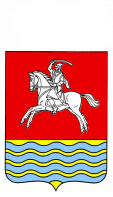 АДМИНИСТРАЦИЯ КУМЫЛЖЕНСКОГО МУНИЦИПАЛЬНОГО РАЙОНА ВОЛГОГРАДСКОЙ ОБЛАСТИПОСТАНОВЛЕНИЕот 04.04.2018 г.    № 218            В целях обеспечения правовых основ градостроительной деятельности, создания условий для устойчивого развития территории Букановского сельского поселения Кумылженского муниципального района Волгоградской области, сохранения окружающей среды, обеспечения прав и законных интересов физических и юридических лиц, создания условий для привлечения инвестиций, в соответствии со статьей 31  Градостроительного кодекса Российской Федерации от 29.12.2004г №190-ФЗ  , Приказом  Минэкономразвития России от 01.09.2014 № 540 «Об утверждении классификатора видов разрешенного использования земельных участков», Федеральным законом от 06.10.2003г №131-ФЗ «Об общих принципах организации местного самоуправления в Российской Федерации», руководствуясь Уставом Кумылженского муниципального района,постановляю:1.   Приступить к подготовке проекта      изменений в Правила землепользования и застройки Букановского сельского поселения Кумылженского муниципального района  Волгоградской области, утвержденные решением Совета Букановского сельского поселения второго созыва №16/2-С от 12 декабря 2012года. Правила землепользования и застройки разработать на всю территорию Букановского сельского поселения Кумылженского муниципального района Волгоградской области и представить их  в новой редакции.	2. Финансирование работ осуществить за счет средств бюджета Кумылженского муниципального района.	3. Утвердить  прилагаемый Порядок и сроки проведения работ по подготовке проекта внесения изменений в правила землепользования и застройки Букановского сельского поселения Кумылженского муниципального района Волгоградской области.4. Предложения заинтересованных лиц по проекту правил землепользования и застройки направлять в  администрацию  Кумылженского муниципального района в комиссию по подготовке правил землепользования и застройки муниципальных образований Кумылженского муниципального района по адресу: Волгоградская область, Кумылженский район, ст. Кумылженская, ул. Мира, 18 в соответствии с Порядком, утвержденным постановлением администрации Кумылженского муниципального района Волгоградской области от 26.10.2009г. №799.	5. Опубликовать настоящее постановление в районной газете «Победа»  в течение 10 дней с даты  его принятия, а также разместить  на сайте Кумылженского муниципального района в сети Интернет.          	6. Контроль за исполнением настоящего  постановления возложить на    первого  заместителя главы - начальника отдела ЖКХ и строительства администрации Кумылженского муниципального района   С.В.  Горбова.ПОРЯДОК И СРОКИ ПРОВЕДЕНИЯ РАБОТ ПО ПОДГОТОВКЕ ПРОЕКТА ВНЕСЕНИЯИЗМЕНЕНИЙ В ПРАВИЛА ЗЕМЛЕПОЛЬЗОВАНИЯ И ЗАСТРОЙКИБУКАНОВСКОГО СЕЛЬСКОГО ПОСЕЛЕНИЯ КУМЫЛЖЕНСКОГО МУНИЦИПАЛЬНОГО РАЙОНА ВОЛГОГРАДСКОЙ ОБЛАСТИО подготовке проекта внесения изменений в правила землепользования и застройки Букановского сельского поселения Кумылженского  муниципального района Волгоградской областиГлава Кумылженского муниципального района		В.В.ДенисовНачальник правового отделаИ.И.ЯкубоваПриложениек постановлению администрацииКумылженского муниципального района Волгоградской областиот  04.04.2018г  №218Этап подготовкиСодержание этапа                СрокиИсполнитель, ответственное лицо  1 этапРазработка проекта внесения изменений в правила землепользования и застройки Букановского сельского поселения  Кумылженского муниципального района  Волгоградской области 2-3 квартал 2018г Комиссия по подготовке правил землепользования и застройки муниципальных образований Кумылженского муниципального района2 этапОбсуждение комиссией проекта ПЗЗ (проверка подготовленного проекта) , подготовка Заключения и направление его Главе Кумылженского муниципального районаВ течение 10 дней со дня предоставления, после утверждения разработанного генерального плана Комиссия по подготовке правил землепользования и застройки муниципальных образований Кумылженского муниципального района3 этап Принятие решения о назначении публичных слушаний или общественных обсужденийВ течение  10 дней со дня получения проектаГлава Кумылженского муниципального района4 этапОпубликование проекта постановления о назначении публичных слушаний и проекта внесения изменений в ПЗЗ в районной газете «Победа»В течение 15 дней со дня принятия решения со дня получения проекта Комиссия по подготовке правил землепользования и застройки муниципальных образований Кумылженского муниципального района 5 этапПроведение публичных слушаний по проекту внесения изменений в ПЗЗНе менее 2 и не более 4 месяцев со дня опубликования проектаКомиссия по подготовке правил землепользования и застройки муниципальных образований Кумылженского муниципального района 6 этапОпубликование заключения о результатах публичных слушанийВ течение 5 рабочих дней с даты проведения публичных слушаний  «»7 этапПредставление проекта  ПЗЗ главе Кумылженского муниципального районаПосле проведенных публичных слушаний«»8 этапПринятие решения о направлении проекта в Кумылженскую районную Думу на утверждениеВ течение 10 дней со дня предоставления  проекта ПЗЗГлава Кумылженского  муниципального района9 этапРассмотрение  проекта ПЗЗВ течение 30 дней со дня поступления проектаКумылженская районная Дума (по согласованию)10 этапОпубликование принятого решения и  проекта внесенных изменений в ПЗЗПосле принятия решения об утверждении в порядке, установленном уставом Кумылженская районная Дума(по согласованию)